Инструкция для студентов - участников пересдачиВнутреннего экзамена по английскому языку с асинхронным прокторингом для образовательных программ бакалавриата и специалитета НИУ ВШЭ  29 сентября и 6 октября  2020 года	В целях успешной организованной пересдачи Внутреннего экзамена по английскому языку (далее - Экзамен) студентам образовательных программ бакалавриата и специалитета НИУ ВШЭ рекомендуется следовать настоящей Инструкции.        Если у Вас появилось окно с повторным запросом на ввод логина и пароля, выполните следующие рекомендации: 1.     Используйте другой браузер - если проверяли в Google Chrome, то попробуйте использовать Яндекс браузер; если использовали Яндекс браузер, попробуйте проверить в Google Chrome. 2.     Для ОС Windows: Если проблема в браузере не решается, установите приложение https://app.examus.net/ и зайдите в систему через приложение. Необходимо установить версию приложения Examus для всех вузов. Для запуска приложения надо отключить антивирус. Он блокирует возможность работы приложения на вашем компьютере. Важно! Приложение Examus открывается в полноэкранном режиме. Чтобы свернуть приложение в панель задач на компьютере, выполните команду Alt+Tab. Это потребуется, если вам нужно открыть текстовый редактор для выполнения письменной части экзамена, либо для доступа к загруженным с телефона файлам с письменной частью задания.         Если что-то пошло не так во время экзамена: пожалуйста, срочно напишите письмо на адрес elearn@hse.ru и help@examus.net. Все возникшие проблемы фиксируйте с помощью скриншотов!Пересдача Экзамена проходит в онлайн-формате на платформе Дистанционных испытаний НИУ ВШЭ (https://et.hse.ru) с использованием системы прокторинга «Экзамус» (контроля за экзаменом). Начало пересдачи в 16:30. Инструкция для студентов-участников пересдачи Экзамена для образовательных программ бакалавриата и специалитета НИУ ВШЭ 29 сентября и 6 октября 2020 года (далее - Инструкция) составлена в соответствии с программой Внутреннего экзамена по английскому языку на 1 курсе в 4 модуле и Инструкцией проведения экзаменов с асинхронным прокторингом для студентов бакалавриата образовательных программ НИУ ВШЭ в 2019/2020 учебном году, размещенными на сайте Университета https://elearning.hse.ru/proctoring_instruction и не противоречит им. Форма пересдачи Экзамена:пересдача Экзамена проводится в письменной форме дистанционно с асинхронным прокторингом. Асинхронный прокторинг означает, что идентификация личности, а также весь ход экзамена обеспечивается программно, система в автоматическом режиме отслеживает некоторые запрещенные действия студента (полный список нарушений указан в инструкции для студентов - участников). Во время пересдачи Экзамена ведется видеозапись с веб-камеры студента и рабочего стола его компьютера, последующую проверку которых осуществляет сотрудник ШИЯ НИУ ВШЭ, который либо подтверждает нарушение процедуры пересдачи Экзамена со стороны студента, либо признаёт пересдачу Экзамена состоявшейся. Пожалуйста, будьте внимательны и чётко следуйте инструкциям.В день проведения пересдачи Экзамена студенту потребуется ссылка для входа в систему Экзамена, а также логин и пароль для авторизации в системе Экзамена. К платформе пересдачи Экзамена необходимо подключиться за 5 минут до его начала.Логин и пароль для авторизации в системе пересдачи Экзамена: Для входа в систему тестирования используется логин и пароль (****@edu.hse.ru). Например, e-mail студента Иванова Василия - Vivanov@edu.hse.ru. При входе в систему тестирования в полях указывается следующее:Логин: Vivanov@edu.hse.ruПароль: Vivanov@edu.hse.ru При первом входе рекомендовано сменить пароль. Если студент не может войти, необходимо воспользоваться функцией восстановления пароля https://et.hse.ru/login/forgot_password.php (поиск по адресу электронный почты).Студент обязуется не передавать реквизиты доступа к своей учетной записи в системе прокторинга третьим лицам. Вход в систему тестирования:В назначенное время пересдачи Экзамена в браузере Google Chrome в режиме инкогнито (Shift+Ctrl+N) надо зайти в систему прокторинга «Экзамус» по ссылке: http://hse.student.examus.net и авторизуйтесь через синюю кнопку Сессия НИУ ВШЭ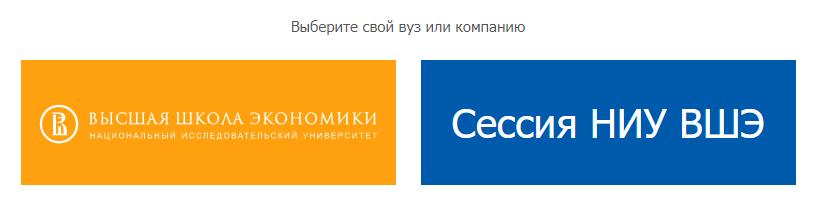 В конце пересдачи Экзамена нажать кнопку «Отправить все и завершить тест» и закрыть вкладку «Экзамус» в браузере (нажать на крестик в верхнем правом углу экрана или перейдите по ссылке https://mimosa.examus.net/logoutВнимание!Если Ваш компьютер не соответствует требованиям (см. «Технические требования к компьютеру для прохождения экзамена с прокторингом»), сервис прокторинга работать не будет, и вы не сможете принять участие в тестировании.Язык проведения пересдачи Экзамена - английский.Для участия в пересдаче Экзамена студенту необходимо: Подготовить документ, удостоверяющий личность (оригинал паспорта, разворот с именем и фотографией) для идентификации перед началом выполнения экзаменационного задания;Проверить работу видеокамеры, микрофона, наушников или динамиков, скорость работы сети Интернет (для наилучшего результата рекомендуется подключение компьютера к сети через кабель);Подготовить необходимые для выполнения экзаменационных заданий инструменты (ручки, белые листы формата А4 для черновика);Отключить в диспетчере задач компьютера иные приложения, кроме браузера, в котором будет выполняться вход на платформу Moodle;В случае, если одно из необходимых условий участия в пересдаче экзамена невозможно выполнить, следует проинформировать об этом  сотрудника учебного офиса для принятия решения об участии студента в пересдаче Экзамена.Студент-участник Экзамена обеспечивает технические требования к ПК студента, проводит итоговую проверку ПК студента не позднее чем за 24 часа до Экзамена:Предварительная проверка компьютераПересдача Экзамен может быть выполнена на стационарном компьютере или ноутбуке (мобильные устройства не поддерживаются). Студент обеспечивает необходимые условия для работы Системы прокторинга https://elearning.hse.ru/proctoring_instrution: достаточный уровень освещенности; низкий уровень шума; отсутствие помех передачи видео- и аудиосигнала;наличие исправной и включенной веб-камеры (включая встроенные в ноутбуки);наличие исправного и включенного микрофона (включая встроенные в ноутбуки); наличие постоянного интернет-соединения со скоростью передачи данных от пользователя не ниже 5 Мбит/сек. Во время пересдачи Экзамена студенту запрещено:Выключать видеокамеру, микрофон, снижать уровень его чувствительности к звуку;Пользоваться автокорректорами, конспектами, учебниками, прочими учебными материалами;Покидать место выполнения экзаменационного задания (выходить из зоны видимости веб-камеры);Пользоваться наушниками, гарнитурами, за исключением периода экзамена, когда выполняются задания раздела Аудирование. Отводить взгляд, сосредотачивая его на длительное время на посторонних предметах вне зоны видимости веб-камеры;Пользоваться «умными» гаджетами (смартфон, планшет и др.);Привлекать посторонних лиц для помощи в проведении экзамена, разговаривать с посторонними во время выполнения заданий;Вслух громко зачитывать задания;Прослушивать аудиофайл повторно, за исключением ситуации кратковременного прерывания связи в период первого прослушивания аудиофайла.Во время пересдачи Экзамена студенту разрешено: Использовать чистые листы бумаги для черновиков, ручку для ведения записей.В начале пересдачи Экзамена студенту рекомендуется ознакомиться с полным вариантом заданий. Пересдача Экзамена состоит из трех разделов: Чтение, Аудирование, Письмо. Общее время пересдачи Экзамена - 90 минут. Распределение времени между разделами пересдачи Экзамена студент  определяет самостоятельно в пределах общего времени пересдачи Экзамена. Рекомендованное время для выполнения каждого раздела пересдачи Экзамена следующее: Чтение - до 20 минут, Аудирование - до 15 минут, Письмо - до 55 минут. Очередность выполнения заданий пересдачи Экзамена определяется студентом самостоятельно. На загрузку файла с эссе дополнительно предусмотрено до 10 минут. Дополнительные 10 минут времени студент может использовать только для загрузки файла, выполнение задний пересдачи Экзамена в это время запрещено.Перерыв в процессе пересдачи Экзамена не предусмотрен.Задания в разделе Чтение связаны с прочтением текста и заполнением пропусков в предложениях 1-5 в соответствие с информацией из текста.Необходимо вписать запрашиваемую информацию в пропуски в предложениях. После выполнения задания нажать «Следующая страница» для продолжения пересдачи Экзамена.Возможность возвращаться к выполненному заданию раздела имеется до завершения пересдачи Экзамена. Возможность возвращаться к выполненному заданию раздела после завершения пересдачи Экзамена отсутствует. Результаты раздела Чтение формируются автоматически и обозначаются сразу после завершения пересдачи Экзамена.Задания в разделе Аудирование связаны с прослушиванием аудиофайла, выбором правильного ответа из трех предложенных вариантов ответа в вопросах 1-5, заполнением пропусков в вопросах 6-10 к аудиофайлу. Аудиозапись прослушивается один раз. Задания выполняются последовательно.В процессе прослушивания аудиофайла на экране доступны задания для выполнения. Студенту-участнику пересдачи Экзамена рекомендовано заранее подготовиться к прослушиванию аудиофайла: проверить работу звуковых динамиков, наушников, гарнитуры в целях обеспечения отчетливого звучания аудиофайла. В заданиях 1-5 необходимо выбрать 1 из трех вариантов ответа, в заданиях 6-10 необходимо вписать от одного до трех слов в соответствующие поля. Аудиофайл разделен паузой на 2 части. Часть 1 соответствует заданиям 1-5, часть 2 – заданиям 6-10. После выполнения заданий надо нажать «Следующая страница» для продолжения пересдачи Экзамена.Возможность возвращаться к выполненному заданию раздела Аудирование имеется до завершения пересдачи Экзамена. Возможность возвращаться к выполненному заданию раздела после завершения пересдачи Экзамена отсутствует. Результаты раздела Аудирование формируются автоматически и обозначаются сразу после завершения пересдачи Экзамена.Задание в разделе Письмо связано с написанием эссе по одной из двух предложенных тем (Discuss both views and express your opinion и Discuss the advantages and disadvantages).При написании эссе раздела Письмо на листе с текстом необходимо указать номер темы эссе (№ 1 или № 2). ФИО студента на листе с эссе указывать не надо. Для выполнения письменного задания по написанию эссе необходимо в отдельной вкладке открыть Microsoft Word (.doc), набрать текст эссе, сохранить файл на рабочем столе и загрузить ответ в виде файла в поле загрузки файла. (!)Загрузить файл с эссе необходимо до того, как студент нажмет кнопку завершения экзамена «Отправить все и завершить тест». Следует выполнять команды на экране для корректного завершения экзамена.После завершения пересдачи Экзамена эссе отдельно не принимается.Эссе проверяется в течение пяти рабочих дней после проведения экзамена преподавателями английского языка Школы иностранных языков НИУ ВШЭ. Техническая поддержка студентов в период пересдачи Экзамена осуществляется ДОО НИУ ВШЭ elearn@hse.ruДля объявления результатов пересдачи Экзамена студентам используются: корпоративная электронная почта студентов, LMS, иные электронные средства передачи информации.Показ работ (эссе) проводится преподавателями Школы иностранных языков в соответствие с расписанием, утвержденным менеджером ОП. Нарушения связи в процессе пересдачи Экзамена:Кратковременным нарушением связи в период пересдачи Экзамена считается потеря сетевой связи студента с платформой Moodle не более 5 минут. В случае возможного кратковременноого нарушения связи (зависла страница, прервался сеанс Экзамена, студент не видит кнопки «Начать Экзамен») рекомендуется обновить страницу (Ctrl+F5), или выйти из системы Examus (нажать на крестик в верхнем правом углу экрана) и снова зайти по ссылке http://hse.student.examus.net для продолжения пересдачи Экзамена.Долговременным нарушением связи во время пересдачи Экзамена считается потеря сетевой связи студента с платформой Moodle более 5 минут. Продолжить задания в случае долговременного нарушения связи не представляется возможным. В случае долговременного нарушения связи с платформой Moodle во время выполнения экзаменационного задания, студент должен зафиксировать факт потери связи с платформой (сделать скриншот, фотографию всего экрана, чтобы было видно время и окно приложения/сайта, получить ответ от провайдера) и сообщить о проблеме в учебный офис своей ОП. 